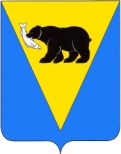 ПОСТАНОВЛЕНИЕГЛАВЫ  УСТЬ - БОЛЬШЕРЕЦКОГО МУНИЦИПАЛЬНОГО РАЙОНАот    22. 01. 2018  №  13О признании утратившими силу отдельныхпостановлений Главы усть-Большерецкогомуниципального районаВ целях приведения в соответствие с законодательством Российской Федерации и Уставом Усть-Большерецкого муниципального района нормативны-правовой базы муниципальных актов Усть-Большерецкого муниципального районаПОСТАНОВЛЯЮ:    1. Признать утратившими силу:    1) постановление Главы Усть-Большерецкого муниципального района от 07.12.2017 №  494  «О создании и поддержании в состоянии постоянной готовности  к использованию защитных сооружений гражданской обороны на территории Усть-Большерецкого муниципального района»;    2) постановление от 18.12.2017 № 509 «О внесении   изменений в постановление Главы Усть-Большерецкого муниципального района от 07.12.2017  № 494 «О создании и поддержании в состоянии постоянной готовности к использованию защитных сооружений гражданской   обороны  на  территории Усть-Большерецкого муниципального района»;    3) постановление Главы Усть-Большерецкого муниципального района от 07.12.2017 № 493 «О функционировании Усть-Большерецкого территориального звена Камчатской территориальной подсистемы единой государственной системы предупреждения и ликвидации чрезвычайных ситуаций».     2.Настоящее постановление вступает в силу после дня его опубликования.     3. Аппарату Администрации Усть-Большерецкого муниципального района опубликоватьнастоящее постановление и разместить на официальном сайте Администрации Усть-Большерецкого муниципального района в информационно-телекоммуникационной сети «Интернет».    4. Контроль за исполнением настоящего постановления оставляю за собой.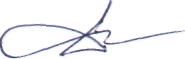 Глава Усть-Большерецкогомуниципального района                                                                             К.Ю. Деникеев